            С 9 по 16 апреля 2022 года в Ветковском спецлесхозе  прошла добровольная акция «Неделя леса – 2022» посвященная Году исторической памяти.               Сотрудники Ветковского районного ЦГЭ приняли участие в добровольной акции, где высадили молодые сосны.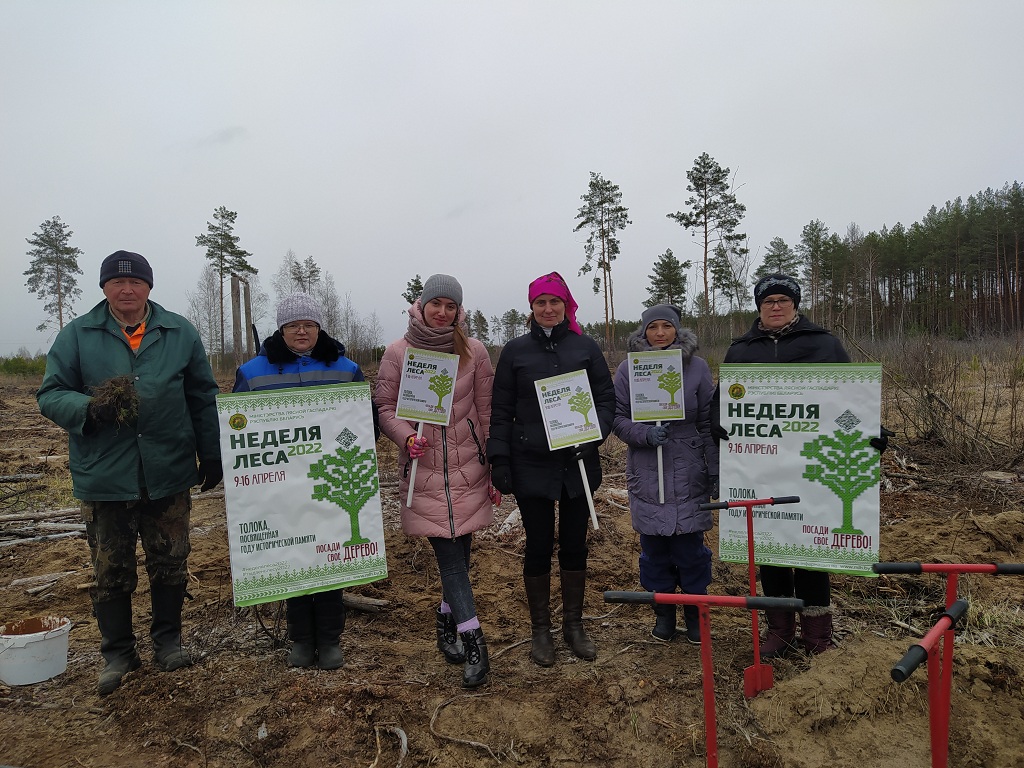 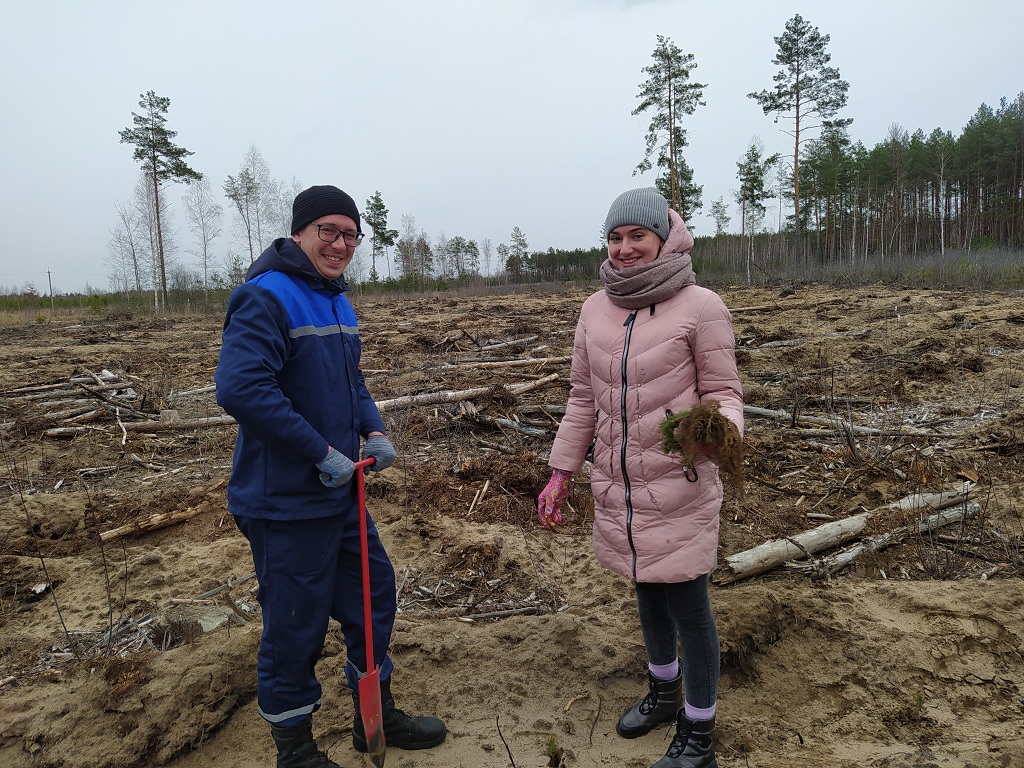 